Outstanding 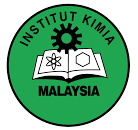 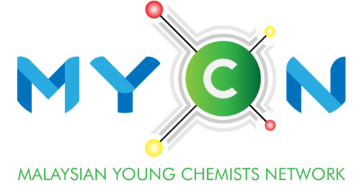 Young Chemist Award (Industry)NOMINATION FORMKindly read the eligibility and details of application before submission. Submit the nomination form (in pdf format) together with application form before 30th June 2024.To be filled in by Nominator only.*Nominator may attach relevant supporting documents separately for each claim herein (if any).YEAR :Name of applicant:(Prof./Assoc. Prof./ Dr./Mr./Ms.) Particulars of NominatorParticulars of NominatorParticulars of NominatorParticulars of NominatorParticulars of NominatorParticulars of NominatorName:(Prof./Assoc. Prof./ Dr./Mr./Ms.) Position/Affiliation:Email:  Contact number:Signature:Date:Date:Particulars of SeconderParticulars of SeconderParticulars of SeconderParticulars of SeconderParticulars of SeconderParticulars of SeconderName:(Prof./Assoc. Prof./ Dr./Mr./Ms.) Position/Affiliation:Email:Contact number:Signature:Date:Date:Describe the timeline and association with the nominee.Please provide pertinent information about the nominee’s capability, working attitude, innovative leadership, relevant experience, etc.